Got Your Back Network 2019 Scholarship Application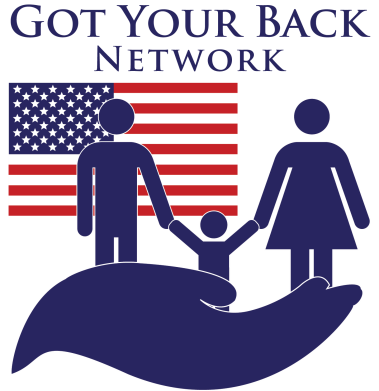 6406 Rosefinch Court, # 103, Bradenton, FL 34202717-305-0159,    rebaldwin1@gmail.comApplication deadline: May 31 2019
1. General Information:					Date_______________Applicants Name ______________________________________________Present Address_______________________________________________Phone______________ Email____________________________________Social Security Number ________________ Name of deceased military parent_________________________________Name of sponsoring parent or guardian ____________________________Applicant’s relationship to the sponsor _____________________________2. Educational Information:Name of High School attended________________ Date of Graduation____List all Colleges/Universities attended:College/University		Date of Attendance	Graduation Date________________         __________________     ________________________________        __________________     _________________College/University that you will be attending in the fall of 2019__________ Full-time? _____  Part-time? ____ Have you been accepted? ____________Will you be a: ___ Freshman ___ Sophomore ___ Junior___ Senior___ GraduateMajor Field of Study____________________ Expected Graduation Date________ Number of credits you have completed_____3. Employment Record:Are you currently employed? _____ Do you plan to work during the academic year? ____ if so, do you plan to work? ____full-time, ____part-timeWhat percentage of your college expenses do you expect to earn? ____________4. Supplemental Information:A. Attach an essay (no more than 1000 words) that outlines the following:Your career interest and goals, community, civic or professional affiliations, major personal accomplishments, your extracurricular activities and interests and how this scholarship would be beneficial to you.B. Attach an official copy of the most current transcript of grades and credits. C. Two letters of recommendation. These may be from a teacher or from someone knowledgeable about your extracurricular or employment activities.5. Applicant Certification:The information contained in this application is accurate to the best of my knowledge. I understand that scholarships are awarded at the discretion of the Scholarship Committee, and I give the committee permission to contact my school and references for verification of this information. I understand that I may be requested to return this award if I do not complete my course of study.Applicant’s signature___________________________ Date_____________Parent/Guardian’s signature _____________________ Date _____________Submit application to: GYBN, 6406 Rosefinch Court, Unit 103, Bradenton, Florida 34202. Postmarked by May 31, 2019.